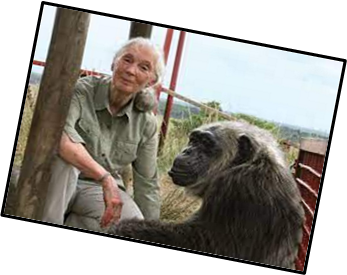 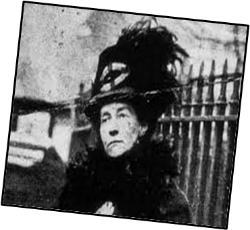 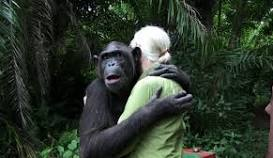 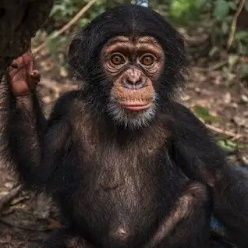 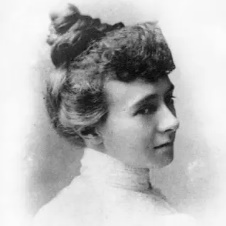 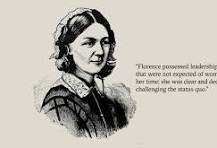 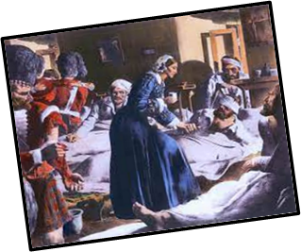 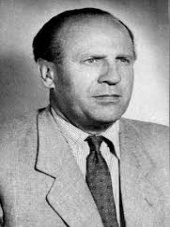 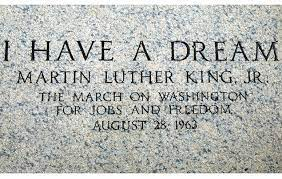 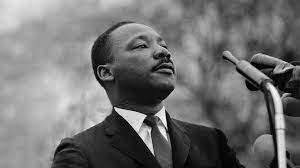 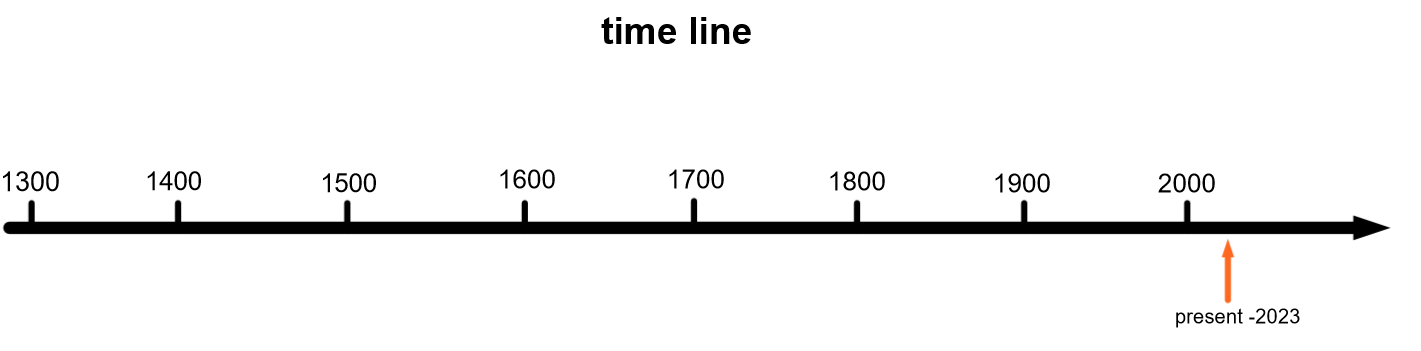 VocabularyWhat does it mean?SignificantSomebody or something importantChronologyIn order of timeTimeline The order that things happenedInspireTo look up to or be influenced by somebodyCampaign To stand up for something importantSupportTo help somebodyWho?Christopher Columbus 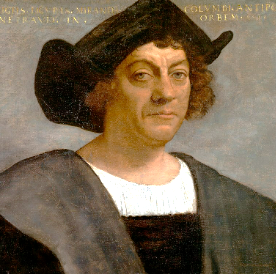 Matthew Henson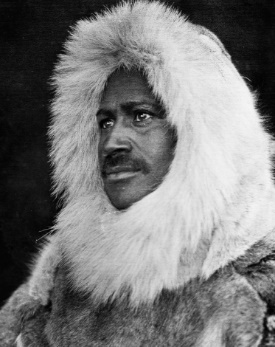 Ernest Shackleton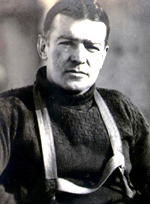 Amy Johnson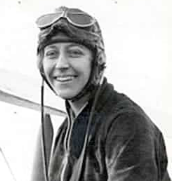 Jacques Cousteau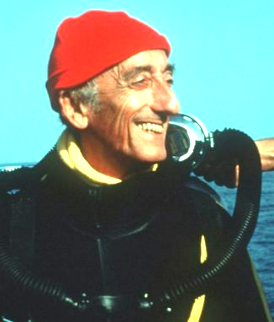 Neil Armstrong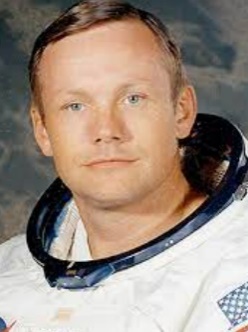 Rebecca Stephens 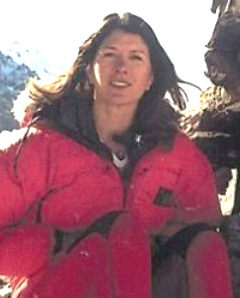 Felicity Aston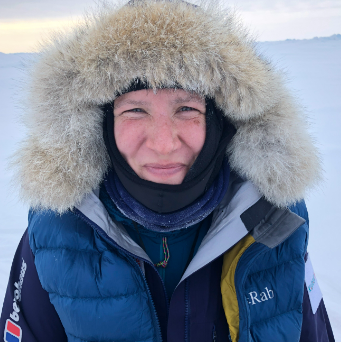 When?149219091914-1719301940s-1980s196919932012Where ?Atlantic OceanArcticAntarcticskiesUnderwater -oceans and seasspaceMountainsAntarcticWhat ?First European to discover the ‘Americas’The first person to set foot on the North PoleLed his team to try and cross Antarctica First woman to fly solo from London to Australia He opened up more of the Earth's surface to humankind than any other explorer in historyFirst person on the moonFirst woman to climb Mount EverestFirst woman to cross Antarctica solo